INDICAÇÃO Nº 4732/2018Sugere ao Poder Executivo Municipal que proceda ao desassoreamento do Ribeirão dos Toledos no trecho que compreende os bairros Jd. Batagin, Jd. Icaraí e 31 de Março.Excelentíssimo Senhor Prefeito Municipal, Nos termos do Art. 108 do Regimento Interno desta Casa de Leis, dirijo-me a Vossa Excelência para sugerir ao setor competente que proceda ao desassoreamento do Ribeirão dos Toledos no trecho que compreende os bairros Jd. Batagin, Jd. Icaraí e 31 de Março.Justificativa:Fomos procurados por moradores dos referidos bairros, solicitando essa providência, pois, segundo eles já têm um bom tempo que o Ribeirão foi desassoreado e estão preocupados, que com as chuvas seu volume aumente voltando a causar enchentes. Plenário “Dr. Tancredo Neves”, em 15 de Outubro de 2018.José Luís Fornasari“Joi Fornasari”- Vereador -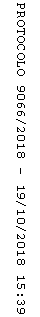 